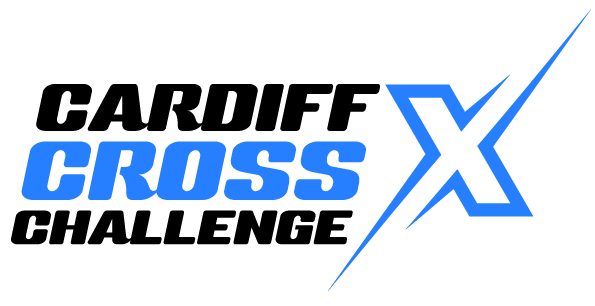 Prize money is as follows;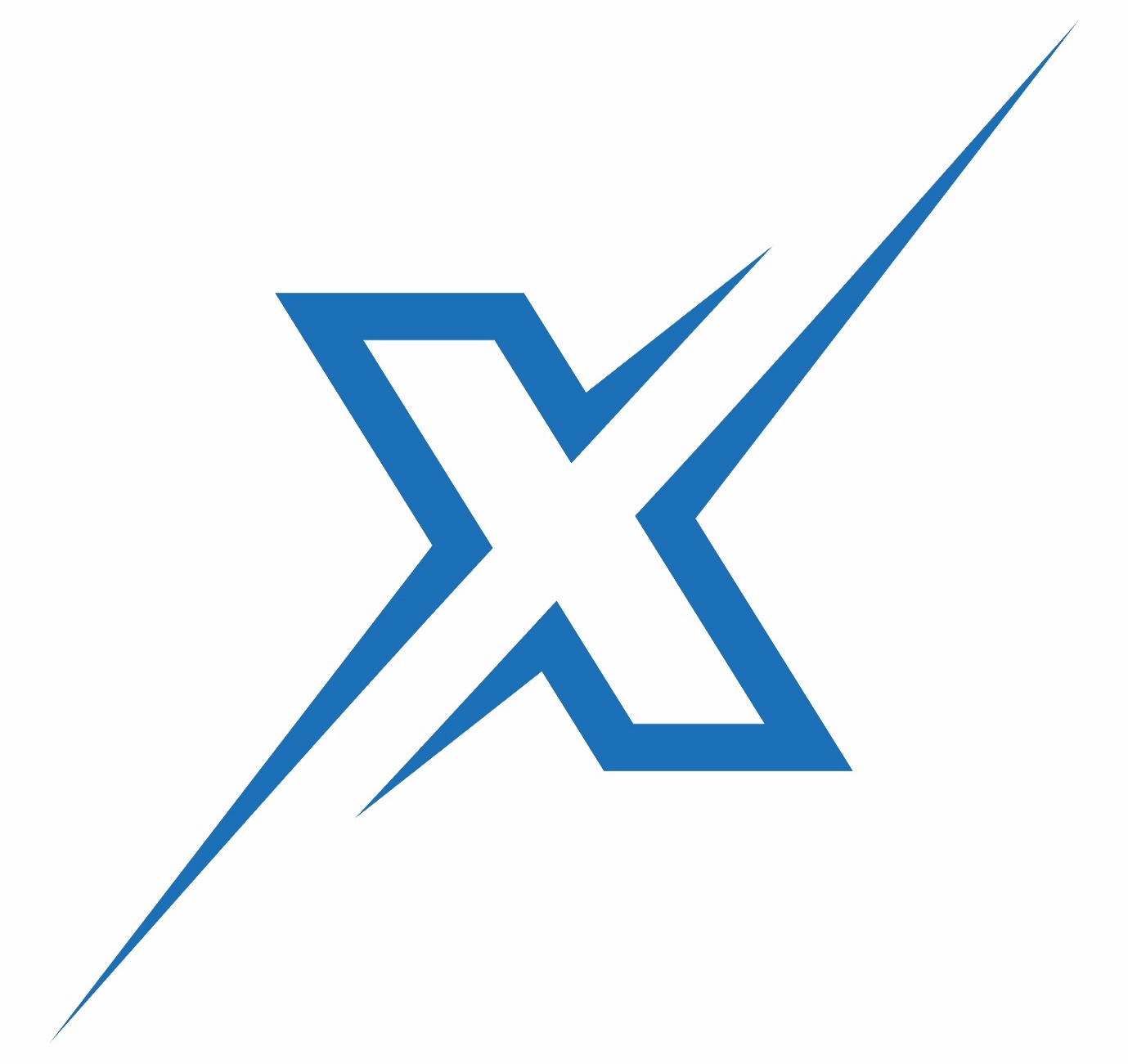 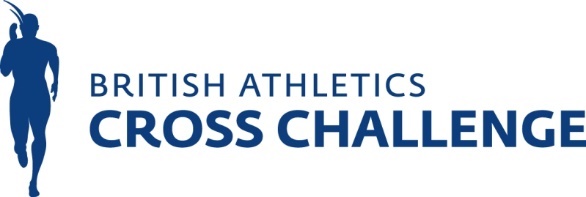 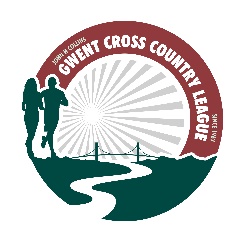 